Test Retake Ticket (Martino Math)Name: __________________________________________________          Block: _______________________Test you wish to retake: _________________________                 Original Test Grade:  ____________________In order to retake a test, you MUST complete ALL of the items in the below checklist and receive a parent signature.  The deadline to complete a retake is within ONE week from receiving your original test grade.    Failure to complete all the requirements below in the given timeframe, will result in not being able to retake the test.  Please remember that retakes are at the teacher’s discretion and can be denied if circumstances warrant it.  ☐ Complete the Test Reflections and Corrections Form attached to this Test Retake Ticket.  ☐ Complete and turn in all missing assignments that pertain to this test.  (Check PowerSchool to make sure all assignments have been turned in.) ☐ Complete and turn in any Study Guides or Practice Tests pertaining to this test.  ☐ Revisit any homework assignments to fully understand what you did correct with each problem, as well as understand what you did wrong with any incorrect problems.☐ OPTIONAL:  See a math teacher for help during Advisory, Math Lab, Morning Math or Homework Club.  Parent Signature     X_________________________________________________________________The only real mistake is the one from which we learn nothing. ~John PowellTo be completed by your Math Teacher: Retake Date: _________________          Retake Time: ______________        Retake Location: _____________________Test Reflections & Corrections FormRate your overall effort in learning the math material prior to taking the original test by shading in the stars.    (1 = no effort given,  5 = extreme effort given).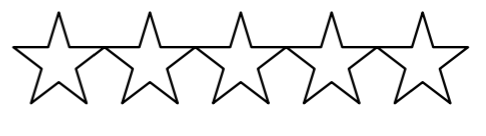  Did you turn in any homework assignments late or not complete any assignments for this   Topic/Chapter Test?  Circle either Yes or No.                     			   Yes                or                   No   If yes, explain why:  _____________________________________________________________________________________When you were confused this Chapter/Topic, what did you do?  Check all that apply.  ☐ I asked questions in class.☐ I went to see Mrs. Proff in Advisory☐ I went to MathLab☐ I went to Before/After School Morning Math/HW Club☐ I asked a friend for help☐ I did not seek out help☐ I was not confused in-class or with any homework assignments☐ Other:  _____________________________________  How did you study for the original test? Check all that apply.  ☐   I reviewed my math notes.☐   I revisited my homework to review math problems.  ☐   I completed the Study Guide or Practice Test.  ☐   I did not study for this test.  ☐   Other:  _____________________________________What can you do in preparation for the next test, so you will not need to retake that test?   Answer in complete sentences.   Complete the chart on the next page.  Use loose-leaf paper, if you need additional space.  The only real mistake is the one from which we learn nothing. ~John PowellComputation Error (+, -, *, /) Copied something incorrectlyMisread the questionForgot a definitionI had/have no idea how to do thisAbsent from classProblem #Redo the math problem correctly. Make sure to check your work.  Explain or show the mistake you made. In addition to your explanation, you may use the key below. 